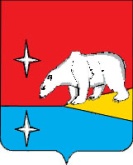 АДМИНИСТРАЦИЯГОРОДСКОГО ОКРУГА ЭГВЕКИНОТП О С Т А Н О В Л Е Н И Еот 9 января 2020 г.	№ 1 -па	п. ЭгвекинотОб осуществлении контроля за исполнением концессионного соглашения В целях осуществления контроля за исполнением концессионного соглашения, заключенного с Обществом с ограниченной ответственностью «Тепло-Рыркайпий» в отношении объектов теплоснабжения, централизованных систем горячего водоснабжения городского округа Эгвекинот в соответствии с Распоряжением Администрации городского округа Эгвекинот от 22 августа 2018 г. № 255-ра, руководствуясь федеральными законами от 21 июля 2005 г. № 115-ФЗ «О концессионных соглашениях», от 27 июля 2010 г. № 190-ФЗ    «О теплоснабжении», от 7 декабря 2011 г. № 416-ФЗ «О водоснабжении и водоотведении», Уставом городского округа Эгвекинот, Администрация городского округа ЭгвекинотП О С Т А Н О В Л Я Е Т :Утвердить прилагаемое Положение о комиссии по осуществлению контроля за исполнением концессионного соглашения от 11 сентября 2018 г. № 1 в отношении объектов теплоснабжения, централизованных систем горячего водоснабжения в селе Рыркайпий муниципального образования городской округ Эгвекинот (далее - ГО Эгвекинот).Утвердить прилагаемый состав комиссии по осуществлению контроля за исполнением концессионного соглашения от 11 сентября 2018 г. № 1 в отношении объектов теплоснабжения, централизованных систем горячего водоснабжения в селе Рыркайпий муниципального образования ГО Эгвекинот. Уполномочить комиссию по осуществлению контроля за исполнением концессионного соглашения от 11 сентября 2018 г. № 1 в отношении объектов теплоснабжения, централизованных систем горячего водоснабжения в селе Рыркайпий муниципального образования ГО Эгвекинот осуществлять права концедента от имени городского округа Эгвекинот в части осуществления контроля за исполнением концессионного соглашения.  Настоящее постановление обнародовать в местах, определенных Уставом городского округа Эгвекинот, разместить на официальном сайте Администрации городского округа Эгвекинот в информационно-телекоммуникационной сети «Интернет» и направить в адрес концессионера – Общества с ограниченной ответственностью «Тепло-Рыркайпий». Настоящее постановление вступает в силу со дня обнародования.Контроль над исполнением настоящего постановления возложить на Управление промышленной и сельскохозяйственной политики Администрации городского округа Эгвекинот (Абакаров А.М.)Глава Администрации	                                                                                             Р. В. КоркишкоПоложениео Комиссии по осуществлению контроля за исполнением концессионного соглашения от 11 сентября 2018 г. № 1 в отношении объектов теплоснабжения, централизованных систем горячего водоснабжения в селе Рыркайпий муниципального образования ГО Эгвекинот 1. Общие положения1.1. Положение о комиссии по осуществлению контроля за исполнением концессионного соглашения от 11 сентября 2018 г. № 1 в отношении объектов теплоснабжения, централизованных систем горячего водоснабжения в селе Рыркайпий муниципального образования ГО Эгвекинот (далее – Положение, Комиссия, концессионное соглашение) определяет цель создания, полномочия, состав комиссии, Порядок проведения заседаний Комиссии и контроля за исполнением концессионного соглашения, заключенного с Обществом с ограниченной ответственностью «Тепло-Рыркайпий» (далее – концессионер) в соответствии с Распоряжением Администрации городского округа Эгвекинот от 22 августа 2018 г. № 255-ра «О заключении концессионного соглашения  в отношении  объектов теплоснабжения и централизованного горячего водоснабжения городского округа Эгвекинот», за исключением осуществления муниципального контроля  в рамках Федерального закона от 26 декабря 2008 г. № 294-ФЗ «О защите прав юридических лиц и индивидуальных предпринимателей при осуществлении государственного контроля (надзора) и муниципального контроля».1.2. Комиссия создается в целях осуществления контроля за соблюдением концессионером условий концессионного соглашения, в том числе за исполнением обязательств по соблюдению сроков создания и (или) реконструкции объекта концессионного соглашения, осуществлению инвестиций в его создание и (или) реконструкцию, обеспечению соответствия технико-экономических показателей объекта концессионного соглашения установленным концессионным соглашением технико-экономическим показателям, осуществлению деятельности, предусмотренной концессионным соглашением, использованию (эксплуатации) объекта концессионного соглашения в соответствии с целями, установленными концессионным соглашением (далее — контроль за исполнением концессионного соглашения).1.3. Комиссия в своей деятельности руководствуется:Федеральным законом от 21 июля 2005 г. №115-ФЗ «О концессионных соглашениях»;Федеральным законом от 27 июля 2010 г. № 190-ФЗ «О теплоснабжении»;Федеральным законом от 7 декабря 2011 г. № 416-ФЗ «О водоснабжении и водоотведении»;Распоряжением Администрации городского округа Эгвекинот от 22 августа 2018 г.       № 255-ра «О заключении концессионного соглашения  в отношении  объектов теплоснабжения и централизованного горячего водоснабжения городского округа Эгвекинот»;иными правовыми актами Российской Федерации, Чукотского автономного округа и муниципальными правовыми актами городского округа Эгвекинот;концессионным соглашением от 11 сентября 2018 г. № 1, заключенным с Обществом с ограниченной ответственностью «Тепло-Рыркайпий».1.4. Комиссия в своей работе вправе привлекать по письменному ходатайству на имя Главы Администрации городского округа Эгвекинот экспертов, а также специализированные организации (юридических лиц и (или) индивидуальных предпринимателей).1.5. Комиссия является коллективным консультационно-совещательным органом, действует от имени городского округа Эгвекинот и осуществляет права концедента  в части  осуществления контроля за исполнением концессионного соглашения на постоянной основе. 1.6. Порядок деятельности Комиссии определяется настоящим положением. 2. Полномочия Комиссии2.1. В рамках осуществления деятельности Комиссия в соответствии с концессионным соглашением имеет право:1) запрашивать и получать от концессионера необходимую информацию об исполнении концессионером обязательств, предусмотренных концессионным соглашением, и документы, относящиеся к осуществлению деятельности концессионера, предусмотренной концессионным соглашением;2) рассматривать информацию, представленную концессионером по вопросам осуществления контроля за исполнением концессионного соглашения;3) осуществлять беспрепятственный доступ к объекту концессионного соглашения, а также к документации, относящейся к осуществлению деятельности, предусмотренной концессионным соглашением;4) оформлять и подписывать акты о результатах контроля за исполнением концессионером условий концессионного соглашения (далее – акт о результатах контроля);5) информировать и вносить предложения концессионеру об устранении выявленных нарушений с указанием нарушенных пунктов задания, основных мероприятий, плановых значений показателей, предусмотренных концессионным соглашением, а также устанавливать концессионеру перечень действий, необходимых для устранения нарушений, выявленных в ходе осуществления контроля за исполнением концессионного соглашения.2.2. При обнаружении Комиссией в ходе осуществления контроля за деятельностью концессионера нарушений, которые могут существенно повлиять на соблюдение концессионером условий концессионного соглашения, Комиссия обязана сообщить об этом концессионеру (уполномоченному представителю концессионера) в течение 24 часов с момента обнаружения указанных нарушений.2.3. Комиссия не вправе вмешиваться в осуществление хозяйственной деятельности концессионера, а также разглашать сведения, отнесенные концессионным соглашением к сведениям конфиденциального характера или являющиеся коммерческой тайной.2.4. Комиссия обязана своевременно предоставлять концессионеру информацию, необходимую для исполнения обязанностей, предусмотренных концессионным соглашением, и незамедлительно уведомлять концессионера о наступлении существенных событий, способных повлиять на надлежащее исполнение указанных обязанностей.3. Состав Комиссии3.1. Персональный состав Комиссии состоит из представителей органов местного самоуправления городского округа Эгвекинот и утверждается муниципальным правовым актом Администрации городского округа Эгвекинот.3.2. В состав Комиссии входят председатель Комиссии, заместители председателя Комиссии, секретарь Комиссии и члены Комиссии.3.3. Руководит деятельностью Комиссии председатель Комиссии.3.4. При временном отсутствии председателя Комиссии его полномочия исполняет один из заместителей председателя Комиссии.3.5. Организационное обеспечение деятельности Комиссии осуществляет секретарь Комиссии. Секретарь Комиссии является ее членом с правом голоса.3.6. На заседании Комиссии могут присутствовать представители концессионера, эксперты и (или) представители специализированных организаций (юридических лиц и (или) индивидуальных предпринимателей), без права голоса.3.7. Председатель Комиссии:1) председательствует на заседаниях Комиссии;2) осуществляет общее руководство работой Комиссии;3) назначает дату заседания Комиссии;4) ведет заседание Комиссии;5) подписывает протокол заседания Комиссии, а также акты, документы, информацию, касающиеся деятельности Комиссии;6) дает поручения в рамках своих полномочий заместителю председателя Комиссии, секретарю Комиссии и членам Комиссии.3.8. Секретарь Комиссии:1) осуществляет подготовку и организует проведение заседания Комиссии;2) обеспечивает информирование членов Комиссии о дате, месте и времени проведения заседаний Комиссии и вопросах, включенных в повестку заседания Комиссии, в срок не позднее 3 (трех)  рабочих дней до дня проведения заседания Комиссии;3) ознакамливает членов Комиссии с документами, информацией, необходимыми для осуществления деятельности Комиссии;4) подготавливает проекты документов, информацию, необходимые для осуществления деятельности Комиссии;5) подготавливает протоколы заседания Комиссии, подписывает и представляет их для подписания членам Комиссии;6) подготавливает проект акта о результатах контроля за исполнением концессионного соглашения;7) осуществляет иные действия организационно-технического характера в соответствии с указаниями председателя Комиссии, заместителя председателя Комиссии.3.9. Члены Комиссии:1) участвуют в заседаниях Комиссии лично без права замены. В  случае отсутствия члена Комиссии на заседании, он имеет право представить свое мнение по рассматриваемым вопросам в письменном виде;2) знакомятся с документами, материалами, необходимыми для надлежащего осуществления контроля за исполнением концессионных соглашений;3) подписывают протоколы заседаний Комиссии, акты о результатах контроля за исполнением концессионного соглашения, а при наличии соответствующего решения - иные документы;4) участвуют в мероприятиях, проводимых с целью осуществления контроля за исполнением концессионного соглашения (далее – контрольные мероприятия).4. Порядок проведения заседаний Комиссии и контроля за исполнением концессионного соглашения4.1. Заседания Комиссии проводятся председателем Комиссии. В отсутствие председателя Комиссии или по его поручению заседания проводит заместитель председателя Комиссии.4.2. Заседания Комиссии проводятся не реже двух раз в год в течение срока действия концессионного соглашения с периодичностью, не превышающей 1 (один) раз в шесть месяцев.4.3. Все решения Комиссии, в том числе о проведении контрольных мероприятий, принимаются на заседаниях Комиссии.4.4. О дате, времени и месте заседания Комиссии члены Комиссии уведомляются не позднее, чем за 3 (три) рабочих дня до даты заседания Комиссии. Уведомление о дате, времени и месте заседания Комиссии подписывается председателем Комиссии.4.5. Заседание Комиссии является правомочным при участии в нем не менее половины от общего числа ее членов.4.6. Решение Комиссии принимается простым большинством голосов от числа членов Комиссии, участвующих в заседании Комиссии, с учетом представленного мнения отсутствующего члена Комиссии по итогам рассмотрения представляемой концессионером информации об исполнении обязательств по концессионному соглашению с приложением надлежащим образом заверенных копий документов, подтверждающих исполнение данных обязательств, а также подтверждающих излагаемые и приводимые доводы (согласно условиям концессионного соглашения).4.7. При равном количестве голосов председательствующий на заседании Комиссии обладает правом решающего голоса.4.8. Принятые на заседании Комиссии решения отражаются в протоколе заседания Комиссии.4.9. Протокол заседания Комиссии подписывается председательствующим на заседании Комиссии, секретарем и членами Комиссии.4.10. На основании протокола заседания Комиссии, содержащего решение о проведении контрольных мероприятий, Комиссия осуществляет свои полномочия, предусмотренные разделом 2 настоящего Положения. Число членов Комиссии, участвовавших в контрольных мероприятиях по осмотру (обследованию) объекта концессионного соглашения, должно быть не менее 3 (трех) человек.4.11. Результаты осуществления контроля за соблюдением концессионером условий концессионного соглашения оформляются актом о результатах контроля по рекомендуемой форме согласно приложению к настоящему Положению. Акт о результатах контроля оформляется два раза в год с периодичностью, не превышающей 1 (один) раз в шесть месяцев.4.12. Проект акта о результатах контроля представляется на заседание Комиссии для рассмотрения, согласования и подписания.4.13. Акт о результатах контроля подписывается членами Комиссии, участвовавшими в контрольных мероприятиях. 4.14. Не позднее трех рабочих дней с даты проведения заседания Комиссии один экземпляр протокола заседания Комиссии и один экземпляр акта о результатах контроля направляется секретарем Комиссии в адрес концессионера. Вторые экземпляры  протокола заседания Комиссии и акта о результатах контроля хранятся в Администрации городского округа Эгвекинот.4.15. В течение 5 (пяти) рабочих дней со дня составления акта  о результатах контроля, секретарь Комиссии направляет данный акт в Администрацию городского округа Эгвекинот для размещения на официальном сайте Администрации городского округа Эгвекинот в информационно-телекоммуникационной сети «Интернет». Доступ к указанному акту обеспечивается Администрацией городского округа Эгвекинот в течение срока действия концессионного соглашения и после дня окончания его срока действия в течение 3 (трех) лет.Примерная формаКомиссия по осуществлению контроля за исполнением концессионного соглашения от 11 сентября 2018 г. № 1 в отношении объектов теплоснабжения, централизованных систем горячего водоснабжения в селе Рыркайпий муниципального образования ГО Эгвекинот (наименование концедента, уполномоченного им органа или юридического лица)(время составления акта)АКТ О РЕЗУЛЬТАТАХ КОНТРОЛЯза соблюдением концессионером условий концессионного соглашенияПо адресу/адресам:  (место проведения контрольного мероприятия)Предмет контроля: выполнение концессионером ООО «Тепло-Рыркайпий» мероприятий по реконструкции и модернизации объектов концессионного соглашения по поддержанию объектов концессионного соглашения в исправном состоянии, по проведению за свой счет их текущего и капитального ремонта за 20___ год согласно концессионному соглашению  от         11 сентября 2018 г. № 1 в отношении объектов теплоснабжения, централизованных систем горячего водоснабжения в селе Рыркайпий муниципального образования ГО Эгвекинот (далее - концессионное соглашение).Цель: контроль за соблюдением концессионером условий концессионного соглашения, в том числе по осуществлению инвестиций в реконструкцию (модернизацию) объекта концессионного соглашения, осуществлению деятельности, предусмотренной концессионным соглашением, использованию (эксплуатации) объекта концессионного соглашения в соответствии с целями, установленными концессионным соглашением, проверка наличия и сохранности муниципального имущества, переданного по концессионному соглашению.Комиссией по осуществлению контроля за исполнением концессионером условий концессионного соглашения, назначенной постановлением Администрации городского округа Эгвекинот от ____________№ ____, в составе:Председатель Комиссии ______________________________________________Заместители председателя Комиссии ____________________________________Секретарь комиссии __________________________________________________Члены комиссии _____________________________________________________,на основании протокола заседания Комиссии  от «___»______ 20___ г. №___ и принятого решения о проведении контрольных мероприятий за соблюдением концессионером условий концессионного соглашения в период с «___»______ 20___ г. по «___»______ 20___ г. были проведены  контрольные мероприятия за соблюдением концессионером ООО «Тепло-Рыркайпий» условий концессионного соглашения.  При проведении контрольных мероприятий присутствовали:____________________________В ходе проведения контрольных мероприятий выявлено следующее:_______________________Решения, принятые по результатам контроля: ________________________________________Требования концедента к концессионеру__________________________________Прилагаемые к акту документы:  ________________________________________________Подписи лиц, проводивших контрольное мероприятие: С актом о результатах контроля ознакомлен(а), копию акта со всеми приложениями получил(а):Составкомиссии по осуществлению контроля за исполнением концессионного соглашения от 11 сентября 2018 г. № 1 в отношении объектов теплоснабжения, централизованных систем горячего водоснабжения в селе Рыркайпий муниципального образования ГО ЭгвекинотУТВЕРЖДЕНОпостановлением  Администрациигородского округа Эгвекинотот 9 января 2020 г. № 1 -паПриложениек Положению о Комиссии по осуществлению контроля за исполнением концессионного соглашения от 11 сентября 2018 г. № 1 в отношении объектов теплоснабжения, централизованных систем горячего водоснабжения в селе Рыркайпий муниципального образования ГО Эгвекинот «  »20г.г.(место составления акта)(дата составления акта)(дата составления акта)(дата составления акта)(дата составления акта)(дата составления акта)(дата составления акта)№Председатель комиссииподписьрасшифровка подписиЗаместители председателя комиссииподписьрасшифровка подписиСекретарь комиссииподписьрасшифровка подписиЧлены комиссииподписьрасшифровка подписиподписьрасшифровка подписиподписьрасшифровка подписиПодпись руководителя концессионераРасшифровка подписиУТВЕРЖДЕНпостановлением  Администрациигородского округа Эгвекинотот 9 января 2020 г. № 1 -паПредседатель Комиссии:Председатель Комиссии:Абакаров А.М.– первый заместитель Главы Администрации – начальник Управления промышленной и сельскохозяйственной политики Администрации городского округа Эгвекинот.Заместители председателя Комиссии:Заместители председателя Комиссии:Горностаев В.В.– заместитель начальника Управления промышленной и сельскохозяйственной политики Администрации городского округа Эгвекинот – начальник отдела промышленности, транспорта, связи, ТЭК, заместитель председателя Комиссии;Шпак А.В.– заместитель Главы Администрации – начальник Управления финансов, экономики и имущественных отношений городского округа Эгвекинот, заместитель председателя Комиссии.Секретарь комиссии:Секретарь комиссии:Кондрашин А.Н.– заместитель начальника Управления промышленной и сельскохозяйственной политики Администрации городского округа Эгвекинот – начальник отдела жилищно-коммунального хозяйства, секретарь Комиссии.Члены Комиссии:Члены Комиссии:Егорова А.В.– заместитель начальника организационно-правового Управления Администрации городского округа Эгвекинот – начальник правового отдела;Малахова Е.В.– уполномоченный Главы Администрации городского округа Эгвекинот в селе Рыркайпий;Пащенко С.В.– начальник отдела по управлению муниципальным имуществом и земельных отношений Управления финансов, экономики и имущественных отношений городского округа Эгвекинот; Петров Е.С.– заместитель начальника Управления финансов, экономики и имущественных отношений городского округа Эгвекинот – начальник отдела финансов;Резников Д.А.– помощник Главы городского округа Эгвекинот.